Barningham CEVC Primary School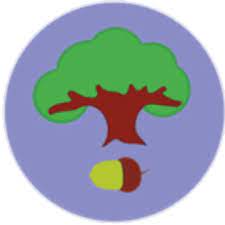 COVID-19 Outbreak Management PlanIntroduction This plan is based on the contingency framework for managing local outbreaks of COVID-19 and the schools operational guidance, provided by the Department for Education (DfE). We will only implement some, or all, of the measures in this plan in response to recommendations provided by our local authority (LA), directors of public health (DsPH), Public Health England (PHE) health protection team or the national government. It may be necessary to implement these measures in the following circumstances, for example:  To help manage a COVID-19 outbreak within the school. Actions will be considered when either of the following thresholds are met: o There are 5 positive cases amongst pupils or staff who are likely to have mixed closely within a 10-day period o 10% of pupils or staff who are likely to have mixed closely test positive within a 10-day period  If COVID-19 infection rates in the community are extremely high, and other measures have failed to reduce transmission  As part of a package of measures responding to a ‘variant of concern’ (VoC)  To prevent unsustainable pressure on the NHS For our school the identification of a group that likely to have mixed closely will include, but isn’t limited to:  A class group  A group in a before or after school club.Seeking public health advice When one of the thresholds above is met, we will review the testing, hygiene and ventilation measures already in place. We will also consider:  whether any activities could take place outdoors, including exercise, assemblies, or classes  ways to improve ventilation indoors, where this would not significantly impact thermal comfort  one-off enhanced cleaning focusing on touch points and any shared equipment We will also seek public health advice from a director of public health or health protection team. The Headteacher will be responsible for seeking this advice, and will do so by telephoning the DfE helpline (0800 046 8687) and will continue to keep Suffolk County Council up-to-date and follow any advice given by them, including notifying them of any positive test results within the school.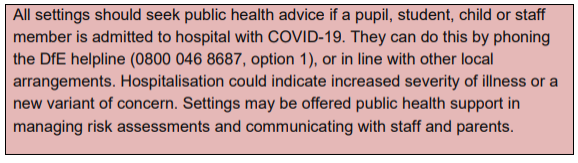 Shielding We will adhere to national guidance on the reintroduction of shielding, which would apply to those on the shielded patient list (SPL). We will speak to individuals required to shield about additional protective measures in school or arrangements for home working or learning.Other measures Parents, carers, pupils and staff will be informed promptly about the introduction of control measures. This will be done via email/letter once a decision has been made. If recommended, we will limit:  Residential educational visits  Open days  Transition or taster days  Parents coming into school  Live performances If recommended, we will (re)introduce:  Bubbles, to reduce mixing between groups  Face coverings in communal areas and classrooms for staff and visitors (unless exempt)Attendance restrictions Attendance restrictions will only be recommended as a last resort. If recommended, we will implement the measures in this section. Eligibility to remain in school If restrictions are recommended, we will stay open for: Vulnerable pupils Children of critical workersEducation and support for pupils at home All other pupils will be required to stay at home and will receive remote education. We will aim to deliver remote education that meets the same quality and quantity of education that pupils would receive in school, as outlined in our Remote Learning Policy. The school will continue to provide meals or lunch parcels for pupils eligible for benefits-related free school meals while they are not attending school because of COVID-19 isolation guidelines. These will be collected by parents/carers from school.5.3 Wraparound careWe will limit access to before and after-school activities and wraparound care during term time to those that need it most.We will communicate who will be eligible to attend once the restrictions are confirmed.5.4 SafeguardingWe will review our child protection policy to make sure it reflects the local restrictions and remains effective. We will aim to have a trained DSL or deputy DSL on site wherever possible.If our DSL (or deputy) can’t be on site, they can be contacted remotely by telephoning them on their mobile telephones.On occasions where there is no DSL or deputy on site, a senior leader will take responsibility for co-ordinating safeguarding on site.When vulnerable pupils are absent, we will:Speak to parents/carers and, where applicable, social workers and the local authority, to work out the reason for absenceEncourage attendanceMake sure vulnerable pupils can access appropriate education and support while at homeMaintain contact, and check regularly that the pupil is able to access remote education provision.